Анкета1. Твій вік:15-16 років;17-18 років;19-20 років.2. Чи траплялися у вашому коледжі випадки цькування чи насильства над студентами?так;ні;важко відповісти.3. Ти знаєш що таке булінг?так;ні;важко відповісти.4.Тебе коли-небудь принижували у коледжі?так;ні.5. Яке твоє ставлення до булінгу?позитивне;негативне;мені байдуже6. Чим, на твою думку, є булінг?дитячі жарти;порушення закону;звичне явище.7. З якими проявами булінгу ти зустрічався у коледжі?образи, глузування, використання прізвиськ;побиття, ляпаси, штовхання;словесні натяки сексуального характеру;відбирання грошей/речей;ігнорування, бойкот;таких випадків не було.8. Чи був ти коли-небудь свідком булінгу?так;ні.9. Чи був ти колись агресором?так;ні.10. Хто, на твою думку, найчастіше є аресорами?група одногрупників;старші курси;однолітки.11. У більшості агресорами є:хлопці;дівчата.12.Де на ваш погляд, підлітки найчастіше стикаються з проявами булінгу?інтернет (соцмережі);у коледжі (під час пар);у коледжі (під час перерви);поза коледжем.14.Причини, через які деякі учні стають жертвами знущаньзовнішній вигляд;фізичні обмеження;поведінка людини;національність чи раса;самопровокування агресії;людина не може за себе заступитися;матеріальний статус.15. Чи знаєш ти до кого слід звертатися по допомогу у випадку булінгу?до батьків;до друзів;до класного керівника чи викладачів;до психолога;до поліції твій варіант _______________________________________________________________________________________________________________________________16. Що можна зробити для покращення стосунків у школі?_____________________________________________________________________ __________________________________________________________________________________________________________________________________________Проект Мін’юсту «Я маю право!» навчає громадян користуватися своїми правами та захищати їх у разі порушення0 800 213 103Єдиний контакт-центр системи безоплатної правової допомоги*Звернутися за консультацією можуть як діти так і їх батьки, учителі* цілодобово та безкоштовно в межах України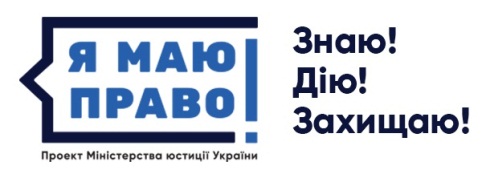 МАЄШ ПИТАННЯ?